____________________________________________________________________ (tėvų / globėjų arba ugdytinio nuo 16m. vardas, pavardė)____________________________________________________________________ (adresas, telefonas, el. p. adresas)Marijampolės moksleivių kūrybos centroDirektoriuiPRAŠYMASDĖL PRIĖMIMO Į BŪRELĮ201__ m. ________________ mėn. ____ d.	Prašau mano sūnų / mano dukrą / mane (pažymėkite tinkamą) ____________________________________ ,										(vardas, pavardė) gimusį (-ią)   _ _ _ _  -  _ _  -  _ _  , lankantį (-čią) _____________________________________________ mokyklos ______________ klasę, priimti į ______________________________________________________________ būrelį.(užsiėmimo pavadinimas)	Įsipareigoju einamojo mėnesio mokestį už būrelį _____ EUR sumokėti kiekvieną mėnesį iki 10 dienos.	PRIDEDAMA. Pažymos apie profilaktinio sveikatos patikrinimo rezultatus kopija.____________________________	(parašas)                                                                      (vardas pavardė)_______________________________________________________________________________________________________________________________________________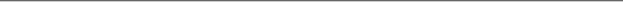 ____________________________________________________________________ (tėvų / globėjų arba ugdytinio nuo 16m. vardas, pavardė)____________________________________________________________________ (adresas, telefonas, el. p. adresas)Marijampolės moksleivių kūrybos centroDirektoriuiPRAŠYMASDĖL PRIĖMIMO Į BŪRELĮ201__ m. ________________ mėn. ____ d.	Prašau mano sūnų / mano dukrą / mane (pažymėkite tinkamą) ____________________________________ ,										(vardas, pavardė) gimusį (-ią)   _ _ _ _  -  _ _  -  _ _  , lankantį (-čią) _____________________________________________ mokyklos ______________ klasę, priimti į ______________________________________________________________ būrelį.(užsiėmimo pavadinimas)	Įsipareigoju einamojo mėnesio mokestį už būrelį _____ EUR sumokėti kiekvieną mėnesį iki 10 dienos.	PRIDEDAMA. Pažymos apie profilaktinio sveikatos patikrinimo rezultatus kopija.____________________________	(parašas)                                                                      (vardas pavardė)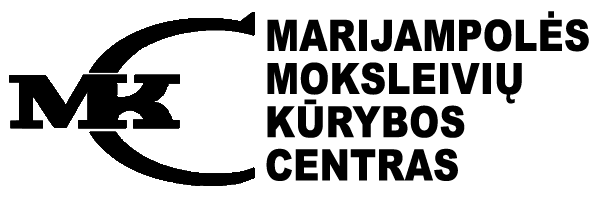 Biudžetinė įstaigaLietuvininkų g. 18LT-68300, MarijampolėTel. / Faks. (8 343) 54827El. p. marijampolesmkc@gmail.comhttp://mmkc.ltDuomenys kaupiami ir saugomi Juridinių asmenų registreKodas 190494539